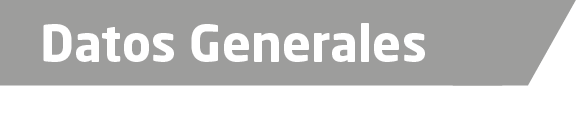 Nombre Belinda Teodora Rodríguez HernándezGrado de Escolaridad Maestría en Ciencias Jurídicas y SocialesCédula Profesional (Licenciatura) 3256425Cédula profesional (Maestría) En trámiteTeléfono de Oficina 784 84 2 71 49Correo Electrónico lic.belinda.rodriguez.hernandez@hotmail.comDatos GeneralesFormación Académica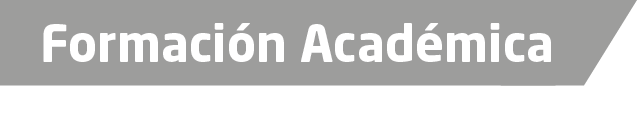 1994-1998Universidad Veracruzana. Licenciatura en Derecho2011-2013Universidad de las Naciones; Maestría en Ciencias Jurídicas y Sociales 2011 CURSO DE ESPECIALIZACION SOBRE JUICIOS ORALES Y MEDIOS ALTERNATIVOS DE SOLUCION DE CONFLICTOS, IMPARTIDO POR LA PROCURADURIA GENERAL DE JUSTICIA DEL ESTADO DE VERACRUZ. 2012CURSO LOS DERECHOS HUMANOS EN EL NUEVO SISTEMA DE JUSTICIA PENAL, IMPARTIDO POR LA PROCURADURIA GENERAL DE JUSTICIA DEL ESTADO DE VERACRUZ. 2013CURSO DE CAPACITACION EN EL SISTEMA PENAL ACUSATORIO ADVERSARIAL Y ORAL, IMPARTIDO  POR EL DR. FAUSTINO GUERRERO POSADAS, INSTRUCTOR CAPACITADO POR LA SETEC.2013DIPLOMADO EN SISTEMA PENAL ACUSATORIO, IMPARTIDO POR EL C. DR. ARTURO HERNANDEZ ABASCAL, INSTRUCTOR CERTIFICADO POR SETEC. 2014DIPLOMADO EN FORMACION ESPECIALIZADA EN JUICIOS ORALES, IMPARTIDO POR LA SOCIEDAD MEXICANA FORENSE. 2015CURSO GENESIS DEL SISTEMA PENAL ACUSATORIO Y HERRAMIENTAS DE LA DEFENSA EN EL NUEVO SISTEMA PENAL ACUSATORIO, IMPARTIDO POR EL INSTITUTO DE POSGRADOS XALAPA. 2015CURSO ETAPAS DE INVESTIGACION PENAL, IMPARTIDO POR EL INSTITUTO NACIONAL DE CIENCIAS PENALES. 2016TALLER LA LIBERTAD DE EXPRESION Y LOS DERECHOS HUMANOS EN LA IMPARTICION DE JUSTICIA, IMPARTIDO POR LA PROCURADURIA GENERAL DE LA REPUBLICA. 2016TALLER DE ESPECIALIZACION PARA AGENTES DEL MINISTERIO PUBLICO EN EL SISTEMA PENAL ACUSATORIO. ARSPO. MORELIA, MICHOACAN.Trayectoria Profesional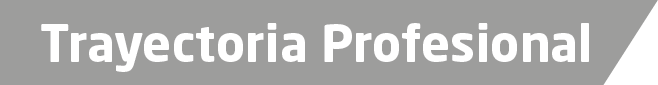 1999 a 2015Oficial  Secretario en la Procuradurías Generales de Justicia del Estado de Veracruz en diversos distritos y Agencias del Ministerio Publico.Mayo/2015 a Julio/2015Fiscal Sexto en la Unidad Integral de Procuración de Justicia del VIII Distrito Judicial en Papantla, Ver.Agosto/2015 a Mayo/2016Fiscal Cuarto en la Unidad Integral de Procuración de Justicia del VI Distrito Judicial en Tuxpan, Ver.Junio/2016 a la fechaFiscal Cuarto en la Unidad Integral de Procuración de Justicia del VIII Distrito Judicial en Papantla, Ver.Aréas de Conocimiento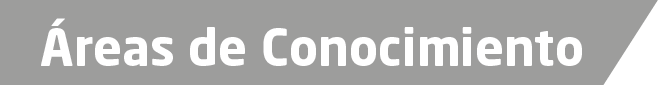 Derecho CivilDerecho Penal